Antrag auf Gewährung eines Zuschusses zu den Fahrtkosten gemäß §§ 9 Absatz 1 Satz 5 Bundesvertriebenengesetz, 4a Absatz 1 Integrationskursverordnung (IntV)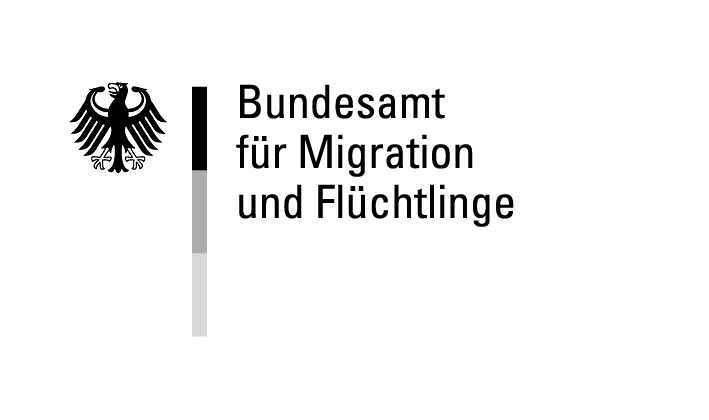  Herr	 Frau Falls sich Ihre Anschrift ändert, stellen Sie bitte beim Bundesamt unverzüglich einen neuen Antrag auf Gewährung eines Zuschusses zu den Fahrtkosten.Ich beantrage einen Fahrtkostenzuschuss für die Teilnahme an einem Integrationskurs bei folgendem Sprachkursträger: Begründung:Hinweis: Die Erhebung der Daten erfolgt gemäß § 86 Satz 1 AufenthG.Ich versichere, dass ich alle Angaben vollständig und richtig gemacht habe. Ich bin verpflichtet, dem Bundesamt unverzüglich mitzuteilen, wenn sich Änderungen hinsichtlich der von mir gemachten Angaben ergeben. NameNameNameVornameVornameGeburtsdatumStraße/HausnummerPostleitzahlOrt/StadtteilOrt/StadtteilGgf. wohnhaft bei (c/o)TelefonnummerAktenzeichen/BVA-Kennung der Bestätigung über die Berechtigung zur Teilnahme am Integrationskurs (soweit bekannt)Aktenzeichen/BVA-Kennung der Bestätigung über die Berechtigung zur Teilnahme am Integrationskurs (soweit bekannt)Aktenzeichen/BVA-Kennung der Bestätigung über die Berechtigung zur Teilnahme am Integrationskurs (soweit bekannt)Aktenzeichen/BVA-Kennung der Bestätigung über die Berechtigung zur Teilnahme am Integrationskurs (soweit bekannt)Aktenzeichen/BVA-Kennung der Bestätigung über die Berechtigung zur Teilnahme am Integrationskurs (soweit bekannt)Aktenzeichen/BVA-Kennung der Bestätigung über die Berechtigung zur Teilnahme am Integrationskurs (soweit bekannt)Name des Sprachkursträgers:      Kennziffer des Sprachkursträgers (falls bekannt):      Anschrift des Kursortes:      Kursnummer (soweit bekannt):      Die Entfernung zwischen Wohnung und Kursort beträgt:         km (bitte ausfüllen). Die Mindestentfernung für den Fahrtkostenzuschuss beträgt 3,0 km. Dem Antrag ist ein Ausdruck beizufügen, der den Fahrweg zwischen Wohnort und Kursort zeigt (z.B. http://maps.google.de oder http://www.de.map24.com).Ich beziehe  Leistungen nach SGB II (Arbeitslosengeld II) oder                    Leistungen nach SGB XII (Sozialhilfe) oder Ich bin aus  sonstigen Gründen finanziell bedürftig. Begründung:……………     Dem Antrag ist ein aktueller Nachweis über den Leistungsbezug nach SGB II (Arbeitslosengeld II) oder nach SGB XII (Sozialhilfe) oder ein Nachweis bzw. eine Entscheidung einer anderen Stelle zur finanziellen Bedürftigkeit (Härtefall), z.B. Wohngeld, Befreiung  vom Rundfunkbeitrag etc. beizufügen.Ort, Datum, Unterschrift     